ZGŁOSZENIE DO SZKOŁY OBWODOWEJ NA ROK SZKOLNY 2024/2025Na podstawie art. 133 ust. 1 ustawy z dnia 14 grudnia 2016 r. Prawo oświatowe (t.j. Dz. U. z 2023 r., poz. 900 z późn. zm.) do pierwszej klasy publicznej szkoły podstawowej, której ustalono obwód, przyjmuje się na podstawie zgłoszenia rodziców dzieci i młodzież zamieszkałe w tym obwodzie.Termin składania: do 4 marca 2024 r.Niniejszym zgłaszam dziecko do przyjęcia do pierwszej klasy poniższej szkoły, która ze względu na miejsce zamieszkania dziecka jest szkołą obwodową.I. DANE KANDYDATAII. DANE RODZICÓW/OPIEKUNÓW PRAWNYCH KANDYDATAIlekroć jest mowa bez bliższego określenia o rodzicach - należy przez to rozumieć także prawnych opiekunów dziecka oraz osoby (podmioty) sprawujące pieczę zastępczą nad dzieckiem zgodnie z art. 4 pkt 19 ustawy Prawo oświatowe z dnia 14 grudnia 2016 r. (t.j. Dz. U. z 2023 r., poz. 900 z późn. zm.)*Pola obowiązkowe do wypełnienia we wniosku.**Adres poczty elektronicznej i numery telefonów rodzice kandydata podają, o ile je posiadają  - podanie tych danych jest potrzebne dla skutecznego komunikowania się z rodzicami w sprawie rekrutacji.III. ZAŁĄCZNIK Oświadczenie o miejscu zamieszkania rodziców kandydata i kandydata, zgodnie z art. 151 ust. 2 ustawy Prawo oświatowe (t.j. Dz. U. z 2023 r., poz. 900 z późn. zm.).Zgodnie z art. 151 ust. 3 ustawy Prawo oświatowe (t.j. Dz. U. z 2023 r., poz. 900 z późn. zm.) oświadczenie składa się pod rygorem odpowiedzialności karnej za składanie fałszywych oświadczeń. Składający oświadczenie jest obowiązany do zawarcia w nim klauzuli następującej treści: "Jestem świadomy odpowiedzialności karnej za złożenie fałszywego oświadczenia". Klauzula ta zastępuje pouczenie organu o odpowiedzialności karnej za składanie fałszywych oświadczeń.……………………….......................						…………………………..…………………   podpis matki/opiekunki prawnej						     podpis ojca/opiekuna prawnegoMalbork,  dnia …………………………………………. POUCZENIEZgodnie z art. 13 ogólnego rozporządzenia o ochronie danych osobowych z dnia 27 kwietnia 2016 r. informuję, iż:1. Administratorem Pani/Pana danych osobowych zawartych w zgłoszeniu i załącznikach do zgłoszenia jest wskazana przez Panią/Pana szkoła podstawowa pod adresem jej siedziby.2. Kontakt z Inspektorem Ochrony Danych możliwy jest pod adresem siedziby szkoły podstawowej wymienionej w zgłoszeniu.3. Pani/Pana dane osobowe przetwarzane będą w celu przyjęcia dziecka do pierwszej klasy szkoły podstawowej na podstawie art. 133  ust. 1 w związku z art. 151 ustawy z dnia 14 grudnia 2016 r. Prawo oświatowe (t.j. Dz. U. z 2023 r., poz. 900 z późn. zm.).4. Pani/Pana dane osobowe przechowywane będą do czasu korzystania przez dziecko z edukacji szkolnej w danej szkole podstawowej.5. Posiada Pani/Pan prawo do: żądania od administratora dostępu do danych osobowych, prawo do ich sprostowania, usunięcia lub ograniczenia przetwarzania, prawo do wniesienia sprzeciwu wobec przetwarzania.6. Ma Pani/Pan prawo wniesienia skargi do organu nadzorczego.7. Podanie danych osobowych jest wymogiem ustawowym, jednakże niepodanie danych w zakresie wymaganym przez administratora może skutkować brakiem możliwości edukacji w pierwszej klasie       w tej szkole podstawowej wymienionej we wniosku w roku szkolnym 2024/2025.………………………..................						…………………………..…………..podpis matki/opiekunki prawnej						podpis ojca/opiekuna prawnegoZałącznik doZgłoszenia dziecka do pierwszej klasy szkoły obwodowejOŚWIADCZENIE O MIEJSCU ZAMIESZKANIA RODZICÓW KANDYDATA I KANDYDATAI. MIEJSCE ZAMIESZKANIA KANDYDATAII. MIEJSCE ZAMIESZKANIA RODZICÓW/OPIEKUNÓW PRAWNYCH KANDYDATAIlekroć jest mowa bez bliższego określenia o rodzicach - należy przez to rozumieć także prawnych opiekunów dziecka oraz osoby (podmioty) sprawujące pieczę zastępczą nad dzieckiem zgodnie z art. 4 pkt 19 ustawy Prawo oświatowe z dnia 14 grudnia 2016 r. (t.j. Dz. U. z 2023 r., poz. 900 z późn. zm.)Proszę wypełnić obie kolumny, gdy adresy zamieszkania rodziców są różne.* Pola obowiązkowe do wypełnienia we wniosku.III. OŚWIADCZENIEOświadczam, że podane we wniosku oraz w załącznikach do wniosku dane są zgodne ze stanem faktycznym. Jestem świadomy odpowiedzialności karnej za złożenie fałszywego oświadczenia. ………………………..................						…………………………..…………..podpis matki/opiekunki prawnej						podpis ojca/opiekuna prawnegoMalbork,  dnia ………………………..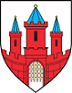 Nr wnioskuWypełnia jednostkaWypełnia jednostkaData złożeniaGodzina złożeniaNazwa szkoły*Adres szkoły*Imiona:* Imiona:* Imiona:* Imiona:* Imiona:* Imiona:* Nazwisko:* Nazwisko:* Nazwisko:* Nazwisko:* Nazwisko:* Nazwisko:* PESEL*Data urodzenia*Data urodzenia*Data urodzenia*dzieńdzieńdzieńmiesiącmiesiącmiesiącrokrokrokw przypadku braku numeru PESEL - seria i numer paszportu lub innego dokumentu potwierdzającego tożsamość:w przypadku braku numeru PESEL - seria i numer paszportu lub innego dokumentu potwierdzającego tożsamość:w przypadku braku numeru PESEL - seria i numer paszportu lub innego dokumentu potwierdzającego tożsamość:w przypadku braku numeru PESEL - seria i numer paszportu lub innego dokumentu potwierdzającego tożsamość:w przypadku braku numeru PESEL - seria i numer paszportu lub innego dokumentu potwierdzającego tożsamość:w przypadku braku numeru PESEL - seria i numer paszportu lub innego dokumentu potwierdzającego tożsamość:w przypadku braku numeru PESEL - seria i numer paszportu lub innego dokumentu potwierdzającego tożsamość:w przypadku braku numeru PESEL - seria i numer paszportu lub innego dokumentu potwierdzającego tożsamość:w przypadku braku numeru PESEL - seria i numer paszportu lub innego dokumentu potwierdzającego tożsamość:w przypadku braku numeru PESEL - seria i numer paszportu lub innego dokumentu potwierdzającego tożsamość:w przypadku braku numeru PESEL - seria i numer paszportu lub innego dokumentu potwierdzającego tożsamość:w przypadku braku numeru PESEL - seria i numer paszportu lub innego dokumentu potwierdzającego tożsamość:Matka/opiekunka prawnaOjciec/opiekun prawnyStopień pokrewieństwaImię i nazwisko*Numer telefonu**Adres e-mail**Adres zamieszkaniaAdres zamieszkaniaAdres zamieszkaniaAdres zamieszkaniaAdres zamieszkaniaAdres zamieszkaniaWojewództwo*Ulica*Powiat*Nr budynku*Nr lokalu*Gmina*Kod pocztowy*Miejscowość*Poczta*Adres zamieszkania Adres zamieszkania Adres zamieszkania Matka/opiekunka prawnaOjciec/opiekun prawnyKraj*Województwo*Powiat*Gmina*Miejscowość*Ulica*Nr budynku*Nr lokalu*Kod pocztowy*Poczta*